What the setting needs to do to improve further To further improve the quality of the early years provision the provider should:   Inspection activitiesInspection findingsStaff promote children's learning and development effectively by offering them a wide range of activities. They support children's language and communication well, throughout all age groups. Staff respond to babies' early language skills by repeating single words back to them. All children enjoy joining in singing nursery rhymes in English, as well as learning songs in other languages, which supports those children who have English as an additional language. Staff make good use of dual language signs to provide the children with an environment rich in print. Staff teach the children how to share and take turns through group activities, such as hunting for the bear who stole the honey. Staff encourage the babies to play alongside friends as they engage in role play. They provide the children with opportunities to learn about the world around them. Children investigate the interesting selection of natural objects, which includes snake and tarantula skins, and learn how to care for plants. Children learn to appreciate books and develop early reading skills, as they are able to look at a variety of picture and storybooks and listen to stories while they snuggle up to staff.Staff spend time with parents and their children when they first start, which helps them to find out about the children's individual care routines. Staff promote children's personal, social and emotional development effectively. The well-developed key-person system helps children to develop feelings of security, and means that children have a special person to give cuddles and reassurance when needed. Babies demonstrate that they feel safe and secure; they put their arms up for cuddles and are rewarded with warm, loving and consistent care. This helps new children to settle in to the nursery easily, and parents comment that they feel happy being able to leave their children in the care of the staff. Staff share information daily through verbal feedback, which ensures parents are aware of how their child has been during the day and their achievements. Staff work effectively with other professionals to prepare children for their next stage in learning, including school.Management understands and implements the requirements of the Early Years Foundation Stage well. They monitor the safeguarding procedures in the nursery. All staff know who to report to should they have a concern about a child. A robust recruitment process ensures that staff have the qualifications and skills to promote children's learning and welfare, and checks their suitability to work with children. Induction procedures ensure that new staff understand the nursery school's policies and procedures, and their role in putting them into practice.Setting detailsMother Goose Nursery School registered in 1994 and is located in Ramsgate, Kent. The nursery is open Monday to Friday, from 8am to 6pm, all year. The nursery is in receipt of funding for the provision of free early education for two-, three- and four-year-old children. The nursery supports children who have special educational needs and/or disabilities, and children who speak English as an additional language. The nursery employs 18 staff, of whom 13 hold appropriate early year qualifications at level 2 or above. Two members of staff hold a degree in childhood studies. This inspection was carried out by Ofsted under sections 49 and 50 of the Childcare Act 2006 on the quality and standards of provision that is registered on the Early Years Register.  The registered person must ensure that this provision complies with the statutory framework for children’s learning, development and care, known as the Early Years Foundation Stage. Any complaints about the inspection or the report should be made following the procedures set out in the guidance ‘Complaints procedure: raising concerns and making complaints about Ofsted’, which is available from Ofsted’s website: www.gov.uk/government/organisations/ofsted. If you would like Ofsted to send you a copy of the guidance, please telephone 0300 123 4234, or email enquiries@ofsted.gov.uk.The Office for Standards in Education, Children's Services and Skills (Ofsted) regulates and inspects to achieve excellence in the care of children and young people, and in education and skills for learners of all ages. It regulates and inspects childcare and children's social care, and inspects the Children and Family Court Advisory Support Service (Cafcass), schools, colleges, initial teacher training, work-based learning and skills training, adult and community learning, and education and training in prisons and other secure establishments. It assesses council children’s services, and inspects services for looked after children, safeguarding and child protection.If you would like a copy of this document in a different format, such as large print or Braille, please telephone 0300 123 4234, or email enquiries@ofsted.gov.uk.You may copy all or parts of this document for non-commercial educational purposes, as long as you give details of the source and date of publication and do not alter the information in any way.To receive regular email alerts about new publications, including survey reports and school inspection reports, please visit our website and go to ‘Subscribe’.Piccadilly GateStore StM1 2WDT: 0300 123 4234Textphone: 0161 618 8524E: enquiries@ofsted.gov.ukW: www.gov.uk/government/organisations/ofsted© Crown copyright 2015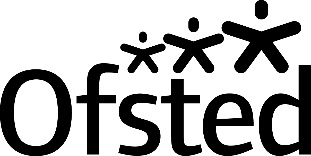   Mother Goose Nursery School    16-18 Bellevue Road, Ramsgate, Kent, CT11 8LB    16-18 Bellevue Road, Ramsgate, Kent, CT11 8LB  Inspection datePrevious inspection date 15 April 2015   6 October 2009    15 April 2015   6 October 2009   The quality and standards of the early years provisionThis inspection:Good     2      The quality and standards of the early years provisionPrevious inspection:  Good       2  How well the early years provision meets the needs of the range of children who attendGood  2     The contribution of the early years provision to the well-being of childrenGood  2    The effectiveness of the leadership and management of the early years provisionGood   2    The setting meets  legal requirements for early years settings  Summary of key findings for parents  This provision is      good           The staff provide the children with a welcoming friendly atmosphere characterised by busy, occupied and happy children who enjoy interacting with friends.  Staff support children's health and well-being well by providing children with very healthy, balanced and nutritious food for snack and mealtimes.  Staff work very well together as part of a team, deploying themselves effectively to meet children's needs and keep them safe at all times.  The staff organise the indoor and outdoor play areas to enable children lots of opportunities to explore and investigate independently.  There are effective communication systems in place to share information between parents and other professionals, in order to meet children's individual needs.  The management team demonstrates a strong commitment to developing the nursery and has targeted plans for the future.  Staff use observations, assessments and children's interests well to plan for the next steps in their learning. This means that children make good progress.  The staff have forged positive partnerships with parents and encourage them to join in with activities held at the nursery, to help support children's learning and development.   It is not yet outstanding because:     Staff do not always consistently support children's independence. They do not always show children how to manage stairs independently or teach them to pour their own drinks at mealtimes.  The manager is new in post and has not fully developed robust strategies and procedures to ensure that all staff consistently deliver high-quality teaching and learning experiences.  develop further the range of monitoring tools used to support staff to identify strengths and areas for improvement in their own practice further support children to develop their independence when serving themselves at mealtimes and using stairs.  The inspector talked to the manager about the provision, and how she is driving forward improvement and supporting staff.  The inspector sampled a range of documentation, including children's records and safeguarding policies and procedures.  The inspector undertook a joint observation with the manager  The inspector observed children's play and practitioners' interactions, indoors and outdoors.  The inspector took account of the view of those parents spoken to on the day. Inspector   Sara Garrity  How well the early years provision meets the needs of the range of children who attend. This is good   The contribution of the early years provision to the well-being of children is good   The effectiveness of the leadership and management of the early years provision is good   Unique reference number127392Local authorityKentInspection number836219Type of provision  Full-time provision       Registration categoryChildcare - Non-DomesticAge range of children0 - 8Total number of places30Number of children on roll75Name of provider  Petra Agnew  Date of previous inspection  6 October 2009  Telephone number  01843 851264  